Утверждаю:директор ГБОУ СОШ с. Красноармейское В.Н.Хрестин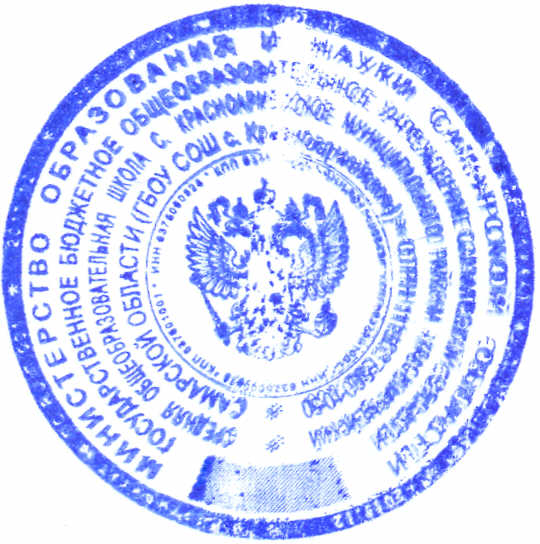 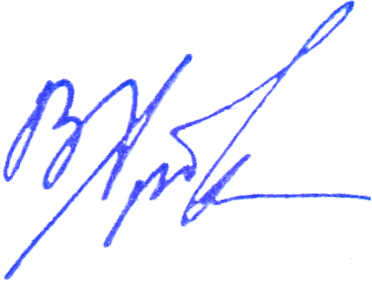 План мероприятий по информированию учащихся в рамках предпрофильной подготовки на 1 полугодие  2019-2020 учебного года.План мероприятий по информированию учащихся в рамках предпрофильной подготовки на 2полугодие 2019-2020 учебного года.Наименование ОУДатаМероприятияГБОУ СОШ с.Красноармейское Сентябрь1) Ученическое собрание «ППП: цели, задачи, ожидаемые результаты». 2) Презентация курсов ПППВ течение полугодияГрупповые справочно-информационные консультации для учащихся и родителейсентябрьИнформирование о типах профессий “Человек-человек”, “Человек-знаковая система”, “Человек-техника”, “Человек-художественный образ”, “Человек-природа”октябрьРодительские собрания в 9 классах«Предпрофильное обучение - ступень к профилю»октябрь“Первый шаг к взвешенному решению (самоопределение)”. Классные часы.В течение полугодияЗнакомство учащихся со справочной информацией об образовательных учрежденияхноябрьСовременное состояние рынка труда. Презентация проекта 9а кл. «Рынок труда Красноармейского района»ноябрьПрезентация проекта 9в кл.  ”О потребностях рынка труда и учреждениях среднего профессионального образования Самарской области” декабрьКлассный час «Мир современных профессий» 9б клНаименование ОУ     Дата             МероприятияГБОУ  СОШ с. Красноармейскоеянварь1. Знакомство с информацией «Выбор профессии и типа профессиональной карьеры»в течение годаЭкскурсии на предприятия  и организации района, профессиональное училищефевральВыставка в библиотеке “ Информационная образовательная карта нашего края”.мартПрофориентационное мероприятие – презентация  «Собираем чемодан в дорогу». О требованиях к обучающимся в профессиональных образовательных учреждениях. О требованиях к представителям той или иной профессии.Апрельмай1. Участие в районной ярмарке профессий;2. Участие в окружной ярмарке профессий в г. Чапаевске3. Дни открытых дверей.1. Общешкольное родительское собрание для родителей 8-классников «Жизненное самоопределение. Как помочь ребенку в выборе профессии».майИнтеллектуальная игра “Мой профессиональный выбор”.